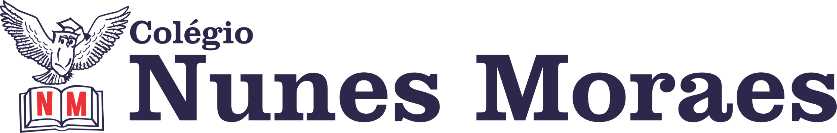 “PARA VOAR NÃO É PRECISO TER ASAS, BASTA TER SONHOS.”FELIZ SEXTA-FEIRA!1ª aula: 7:20h às 8:15h – EDUCAÇÃO FÍSICA– PROFESSORA: SUANENÃO HAVERÁ AULA DE EDUCAÇÃO FÍSICA.2ª aula: 8:15h às 9:10h – ARTE - PROFESSORA: MARÍLIA VIDAL1º passo: Organize seu material: livro de Arte, p. 8.2º passo: Entre no link disponibilizado abaixo.https://meet.google.com/quf-qwdc-zhh 3º passo: Introdução ao capítulo com discussão sobre os elementos constitutivos das artes visuais.4º passo: Com a turma, a professora responderá a p. 13.Faça foto das atividades que você realizou e envie para coordenação Islene (9.9150-3684)

Intervalo: 9:10h às 9:30H3ª aula: 9:30h às 10:25 h – PORTUGUÊS – PROFESSORA: MARÍLIA VIDAL1º passo: Organize seu material: livro SAS 01, p. 10.2º passo: Entre no link disponibilizado abaixo.https://meet.google.com/nqv-ivot-mar 3º passo: Atente-se à explicação da professora sobre formação de palavras: variação linguística.4º passo: Com a turma, a professora responderá a p. 13.Faça foto das atividades que você realizou e envie para coordenação Islene (9.9150-3684)4ª aula: 10:25h às 11:20h - MATEMÁTICA – PROFESSOR: DENILSON SOUSA1° passo: Abra o livro na página 14, para corrigir as questões 1 e 2 2° Passo: Enquanto realiza o 1° passo, acesse o link disponibilizado a seguir para ter acesso a sala de aula no Google Meet.  https://meet.google.com/jda-bajm-rhu Obs.: o aluno que não conseguir ter acesso a videoconferência na plataforma Google Meet, deve fazer seguinte: Assista ao vídeo presente no linkhttps://youtu.be/R7maNjjvMz0Resolva as questões 1, 2 do ‘dialogar e conhecer’ da página 14 e resolva as questões 1 e 2 da página 27. (confira suas respostas para essas questões no gabarito da plataforma SAS)Em seguida siga os próximos passos da aula 3° passo: resolver P. 27, Q. 3Faça foto das atividades que você realizou e envie para coordenação Islene (9.9150-3684)BOM FINAL DE SEMANA!!